WV Dandelion Festival Pageant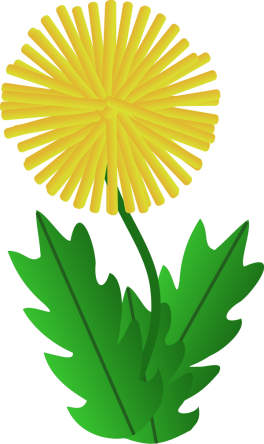 Miss, Teen & Jr. TeenDear Contestant,Thank you for entering this year’s pageant! We are so excited that you have decided to spend the day with us and compete for a place in our Dandelion Royalty sisterhood. Information, directions, phases of competition and a paperwork checklist is available on our website www.wvdandelionfestival.com . Please be mindful of the deadline however remember the sooner your application is received the better prepared that we can be for everyone!The WV Dandelion Festival takes place from May 26th-May 28th in downtown White Sulphur Springs. Preparing has been a welcome distraction since the floods last June. The spirit of the community and hard work will be noticed in everything you see in our beautiful town. We look forward to spending May 20th with you and your families. Make sure that you are well prepared on pageant day. Study the phases of competition, dress yourself from head to toe, and be the complete package. Confidence in your best accessory. Peace, Love and PageantryKatherine SheltonKatherine Shelton, Director